Příloha č.  1  k materiálu č.: 10/6
Počet stran přílohy: 3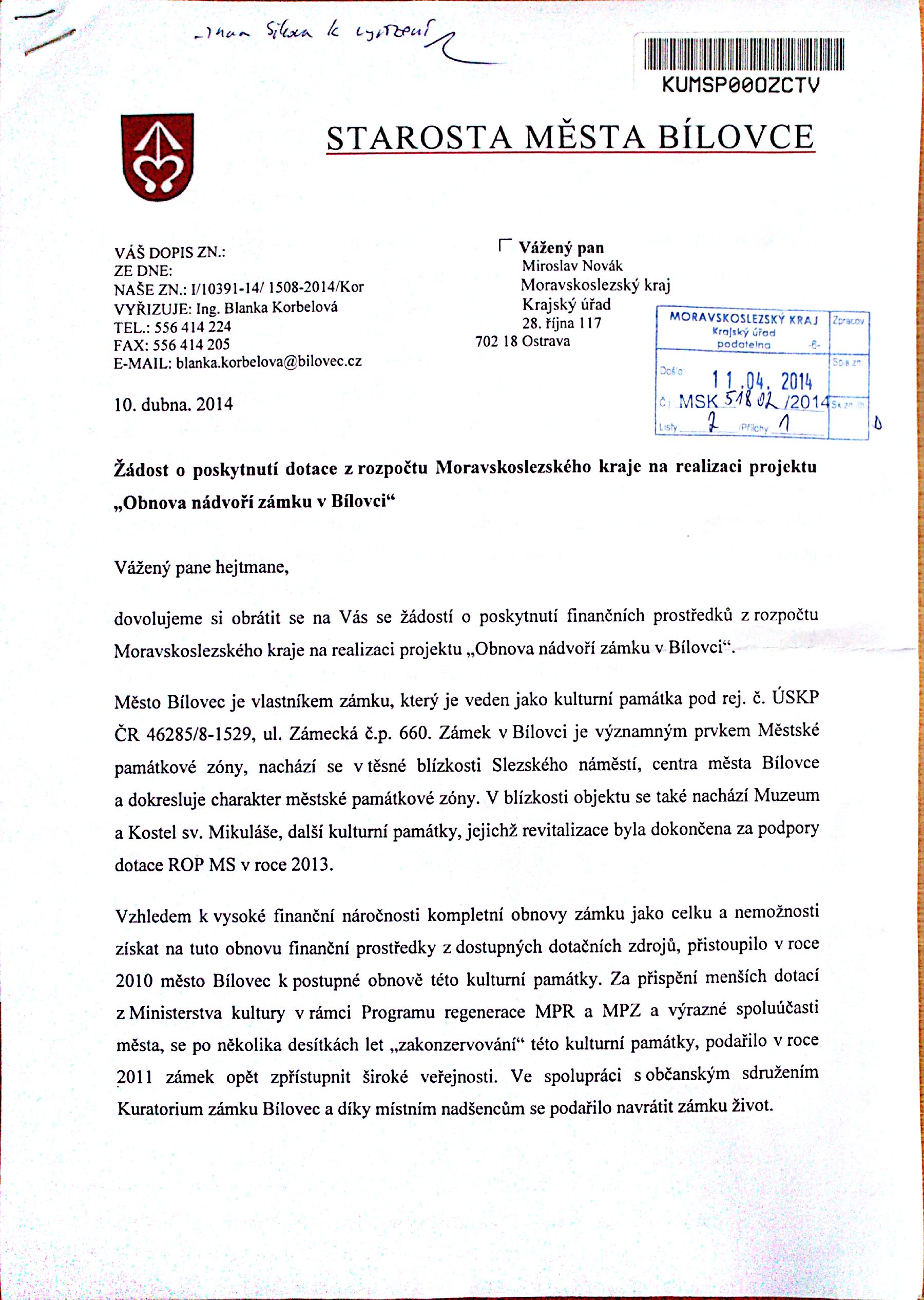 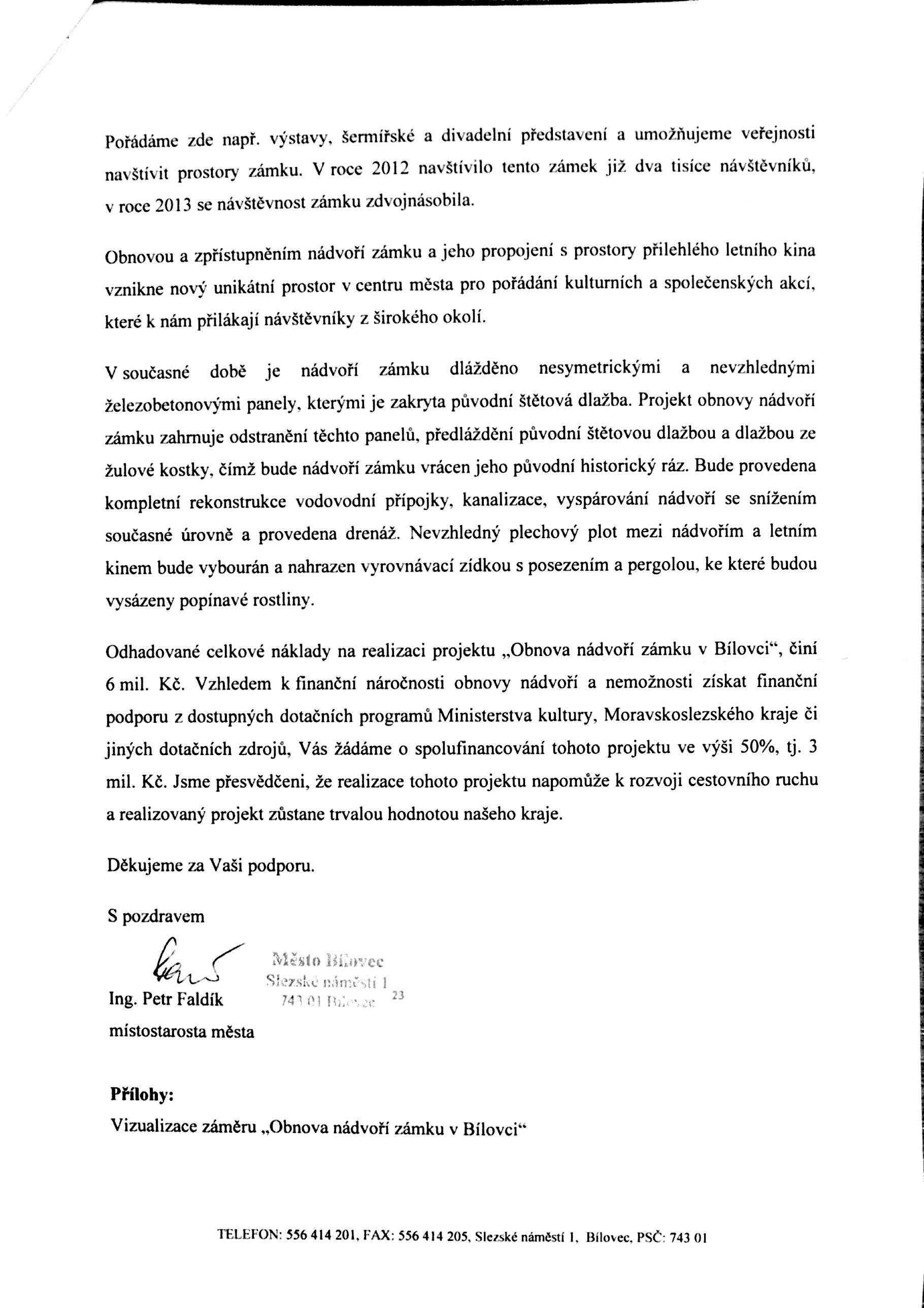 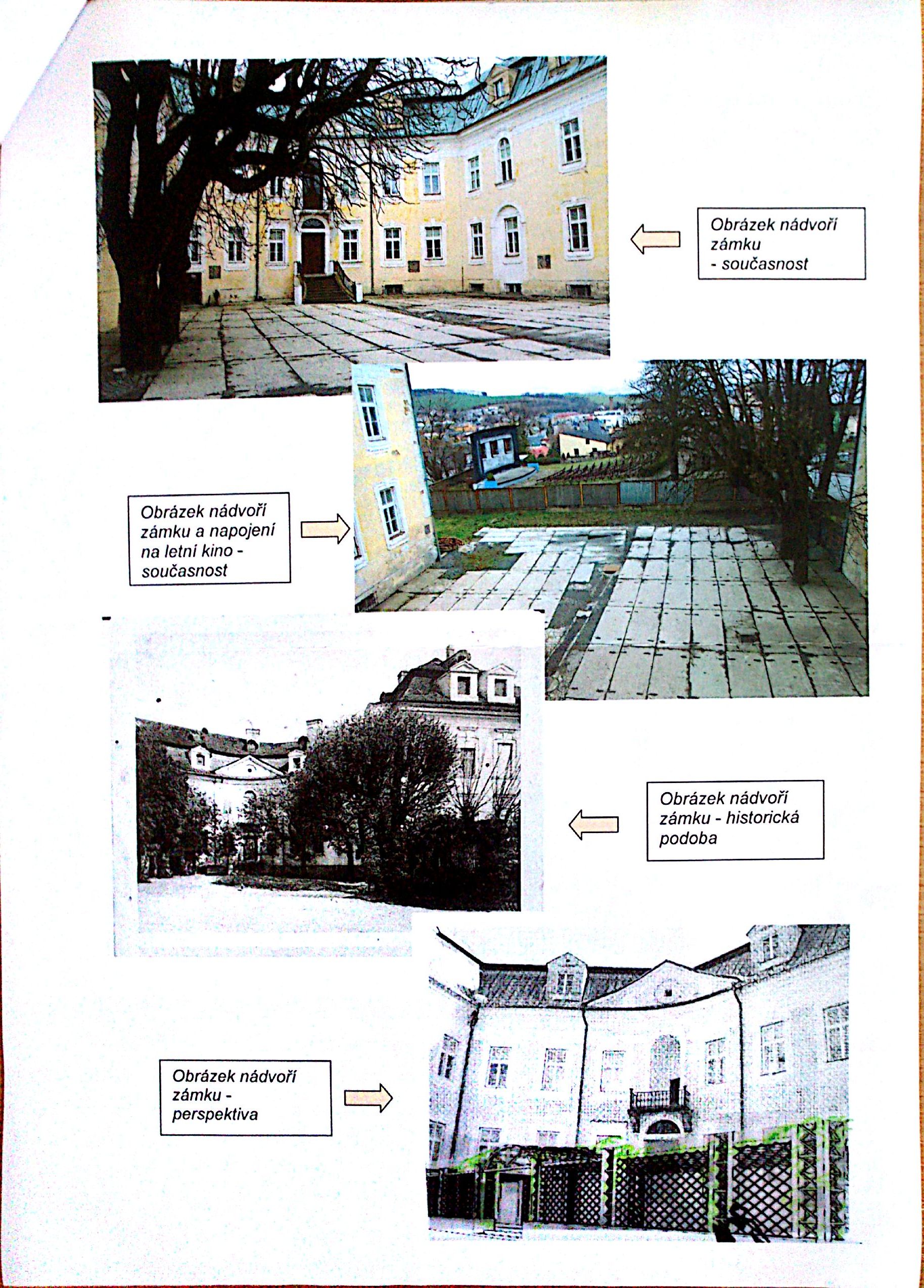 